Об утверждении перечня муниципального имущества Канашского муниципального округа Чувашской Республики, свободного от прав третьих лиц (за исключением имущественных прав некоммерческих организаций), которое может быть предоставлено социально ориентированным некоммерческим организациям во владение и (или) в пользование на долгосрочной основе (в том числе по льготным ставкам арендной платы) В соответствии со статьей 31.1 Федерального закона от 12.01.1996 года №7-ФЗ «О некоммерческих организациях», постановления администрации Канашского муниципального округа Чувашской Республики  от 13.12.2023 года № 1551 «Об имущественной поддержке социально ориентированных некоммерческих организаций в Канашском муниципальном округе Чувашской Республики», в целях оказания  имущественной поддержки социально  ориентированным  некоммерческим организациям, Администрации Канашского муниципального округа Чувашской Республики постановляет:Утвердить прилагаемый  Перечень муниципального имущества Канашского муниципального округа Чувашской Республики, свободного от прав третьих лиц (за исключением имущественных прав некоммерческих организаций), которое может быть предоставлено социально ориентированным некоммерческим организациям во владение и (или) в пользование на долгосрочной основе (в том числе по льготным ставкам арендной платы).Контроль за исполнением настоящего распоряжения возложить на заместителя главы администрации – начальника управления сельского хозяйства, экономики и инвестиционной деятельности администрации Канашского муниципального округа Чувашской Республики.Настоящее постановление  вступает в силу после его официального опубликования. Глава муниципального округа	                                                                            С. Н. МихайловУТВЕРЖДЕНпостановлением администрации Канашского муниципального округа Чувашской Республикиот 01.03.2024 № 345Перечень муниципального имущества Канашского муниципального округа Чувашской Республики, свободного от прав третьих лиц (за исключением имущественных прав некоммерческих организаций), которое может быть предоставлено социально ориентированным некоммерческим организациям во владение и (или) в пользование на долгосрочной основе (в том числе по льготным ставкам арендной платы)ЧĂВАШ РЕСПУБЛИКИНКАНАШ МУНИЦИПАЛЛĂ ОКРУГĚНАДМИНИСТРАЦИЙĚЙЫШĂНУ01.03.2024  345 № Канаш хули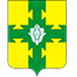 АДМИНИСТРАЦИЯКАНАШСКОГО МУНИЦИПАЛЬНОГО ОКРУГАЧУВАШСКОЙ РЕСПУБЛИКИПОСТАНОВЛЕНИЕ01.03.2024   № 345город Канаш№п/пНаименование  объектаАдрес (местоположение)Площадь, кв.м.Кадастровый номерИдентификационные характеристикиГод ввода в эксплуатациюСведения об ограничениях(обременениях)1ПомещениеЧувашская Республика, Канашский район, деревня Кошноруй, ул. Ленина, д.35621:11:050301:473-1978Не имеется